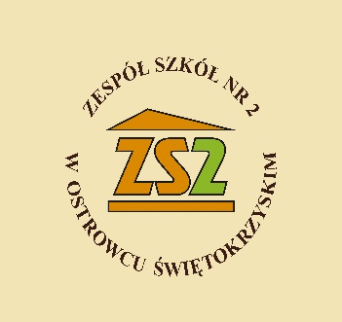 REGULAMINIII ŚWIĘTOKRZYSKIEGO KONKURSU JĘZYKÓW OBCYCH„MY W EUROPIE”dla uczniów szkół gimnazjalnychOstrowiec Świętokrzyski 27.04.2016r.Temat konkursu: SZKOŁAOrganizator:Zespół Szkół Nr 2w Ostrowcu Świętokrzyskimos. Słoneczne 4527-400 Ostrowiec Świętokrzyskitel.: 41 263 17 33zsnr2@budowlanka.net.plCele konkursu:Kształtowanie umiejętności planowania dalszego rozwoju edukacyjno-zawodowego.Rozbudzenie zainteresowania uczniów  tematyką  związaną z wykształceniem.Promowanie doskonalenia umiejętności posługiwania się językami obcymi wśród dzieci 
i młodzieży.Doskonalenie u uczniów słownictwa  wymaganego na dalszym etapie kształcenia.Doskonalenie umiejętności pracy w grupie.Przygotowanie uczniów do wystąpień publicznych.Regulamin konkursu:Konkurs adresowany jest do uczniów szkół gimnazjalnych.Konkurs odbędzie się dnia 27.04.2016r. o godz. 10.00 w Zespole Szkół Nr 2                       w Ostrowcu Świętokrzyskim.W konkursie biorą udział wytypowane przez szkołę drużyny 2-osobowe.Drużyny dokonują wyboru języka obcego, w którym będą rozwiązywać zadania konkursowe (język angielski, język niemiecki, język rosyjski).Jedna szkoła może wytypować dowolną ilość 2-osobowych drużyn.Drużyny będą zmagać się z zadaniami konkursowymi w różnych językach                                    z założeniem, że jedna drużyna wybiera jeden język.Konkurs składa się z 2 części: pisemnej i ustnejW części pisemnej drużyna otrzymuje do rozwiązania zestaw zadań konkursowych obejmujących tematykę z zakresu szkoła, tj. wykształcenie, przedmioty szkolne, oceny, przybory szkolne, typy szkół, nazwy profili klas itp.W części ustnej drużyny 2-osobowe przedstawiają scenkę w języku obcym pod tytułem:
 „W SZKOLE”. Prezentacja scenki powinna trwać ok. 5 minut. Uczestnicy Konkursu mogą używać podczas prezentacji scenki dowolnej formy wypowiedzi w języku obcym, dowolnych, przygotowanych przez siebie rekwizytów, podkładów muzycznych oraz korzystać z urządzeń technicznych dostępnych w Zespole Szkół Nr 2 w Ostrowcu Świętokrzyskim po wcześniejszym powiadomieniu organizatora.Scenki muszą być prezentowane z pamięci z wykorzystaniem mikrofonu.Drużyny prezentują swoje scenki zgodnie z kolejnością zgłoszeń.Laureatem konkursu zostanie drużyna, która uzyskała największą liczbę punktów. Zostaną również przyznane nagrody dla drużyn , które zajmą II oraz III miejsce .Nauczyciele – opiekunowie drużyn szkolnych otrzymają podziękowania za przygotowanie uczniów do udziału w konkursie.Prezentacja scenek będzie oceniana przez powołane jury w oparciu o następujące kryteria:-zakres struktur leksykalno-gramatycznych,-poprawność językowa,-wymowa,-płynność wypowiedzi,-wyraz artystyczny.Zgłoszenia uczestników należy dokonać do dnia 04.04.2016r. poprzez przesłanie organizatorowi karty zgłoszeniowej(formularz w załączniku) na adres e-mail:  konkursybudowlanka@onet.pl , (prosimy o wpisanie nazwisk opiekunów w karcie zgłoszeniowej.)Wszelkie informacje na temat konkursu dostępne są na stronie internetowej Zespołu Szkół 
Nr 2 w Ostrowcu Świętokrzyskim: www.budowlanka.net.pl, zakładka wydarzenia.Osoba do kontaktu w sprawie konkursu: Ilona Wesołowska, tel.: 733203486